Program bralnega kluba 	Beremo dr. Iztokom Osojnikom2016/2017 od 18. oktobra 2016 do 21. marca 2017
Knjižnica v Ivančni Gorici Zakaj brati? Kaj brati? Kako brati? Kako literaturo analizirati? Kako o literaturi pisati? Odgovore na ta vprašanja bomo iskali v sproščenih pogovorih, ki jih bo vodil dr. Iztok Osojnik, pesnik, filozof, kritik, komparativist, zgodovinski antropolog, mednarodno uveljavljen avtor številnih pesniških zbirk, romanov, monografij, esejev, razprav in strokovnih člankov, ki je za svoje delo prejel več domačih in tujih nagrad. Pri bralnem klubu bodo sodelovali tudi drugi slovenski ustvarjalci in književni prevajalci. Vstop je prost.Srečanja bodo potekala v knjižnici v Ivančni Gorici (Cesta II. grupe odredov 17), in sicer:torek, 18. 10. 2016, ob 17. uri Radka Denemarková: Prispevek k zgodovini radosti. Prev. Tatjana Jamnik. Vnanje Gorice: KUD Police Dubove, 2015. 346 strani. V romanu Prispevek k zgodovini radosti, ki se bere kot napet detektivski triler z elementi romana noir, nas Radka Denemarková spodbuja k premisleku o človekovem stanju in koreninah zla. V pripoved je mojstrsko vtkala tudi mnoge druge tematske votke, ki jih je zaznala skozi pretanjeno analizo našega časa.  Prispevek k zgodovini radosti verno odslikava brezup, s katerim se soočamo v sodobnem svetu. In opominja, da v še tako temni noči lahko zasveti luč.torek, 15. 11. 2016, ob 17. uriMaja Storch: Hrepenenje močne ženske po močnem moškem. Prev. Slavko Šerc. Vnanje Gorice: KUD Police Dubove, 2010. 176 strani. Maja Storch nas s pomočjo jungovske globinske psihologije popelje v temne gozdove našega nezavednega in razkrije skrivnost romantične dileme močne ženske. Pot ni prijetna in tudi odkritja sprva niso najbolj navdušujoča, a če ste odločeni, da prekinete z dosedanjo prakso katastrofalnih zvez z moškimi, je tega vsekakor vredna. Skozi analizo pravljice in mnogih življenjskih primerov avtorica močnim ženskam pokaže luč na koncu dolgega tunela problemov v odnosih z moškimi.torek, 17. 1. 2017, ob 17. uriKarl Jaspers: Vprašanje krivde. Prev. Martina Soldo. Vnanje Gorice: KUD Police Dubove, 2012. 122 strani. Knjižica z naslovom Vprašanje krivde, ki je nastala na podlagi predavanj na temo krivde in je izšla že leta 1946, je v bistvu etični traktat. Jaspers v njej poudarja, da vprašanje krivde nikakor ni najprej pomembno zaradi drugih; sploh ne gre za krivdo, ki jo poražencem pripisujejo zmagovalci. Za drugačno krivdo gre, in sicer zaradi samih sebe, in tu si je treba odgovoriti iz globin duše in priti do notranjega preobrata. torek, 21. 3. 2017, ob 17. uriJerzy Franczak: Nečloveška komedija. Prev. Tatjana Jamnik. Vnanje Gorice: KUD Police Dubove, 2014. 142 strani.Nečloveška komedija je izbrana, eruditska igra. Že naslov jasno namiguje na Dantejevo Božansko komedijo in Balzacovo Človeško komedijo, pa tudi na druge svetovne ali poljske klasike, kot so Shakespeare, Lope de Vega, Zygmunt Krasiński … Vendar to delo ni zgolj posrečen kolaž medbesedilnih navezav, prikritih citatov, besedilnih in besednih prenovitev, avtorskih metafor in domislic. Nasprotno, gre za odlično skomponirano, čistokrvno prozo, ki ogromno pove o nas samih.Organizatorja:
Mestna knjižnica Grosuplje, Enota Ivančna Gorica
Kulturno-umetniško društvo Police DuboveProjekt je v okviru programa Ustvarjalna Evropa podprla Evropska unija.NASLOVNICE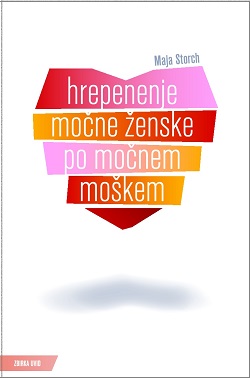 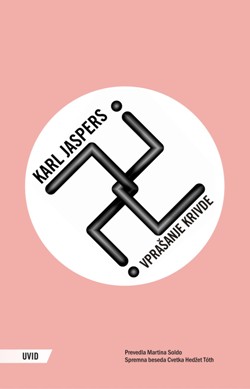 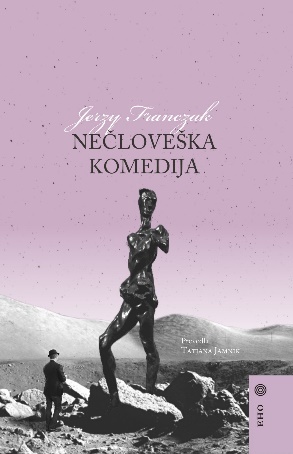 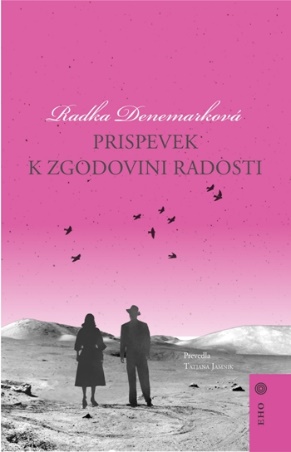 